English Work Sheet 1Look at the front cover of this book.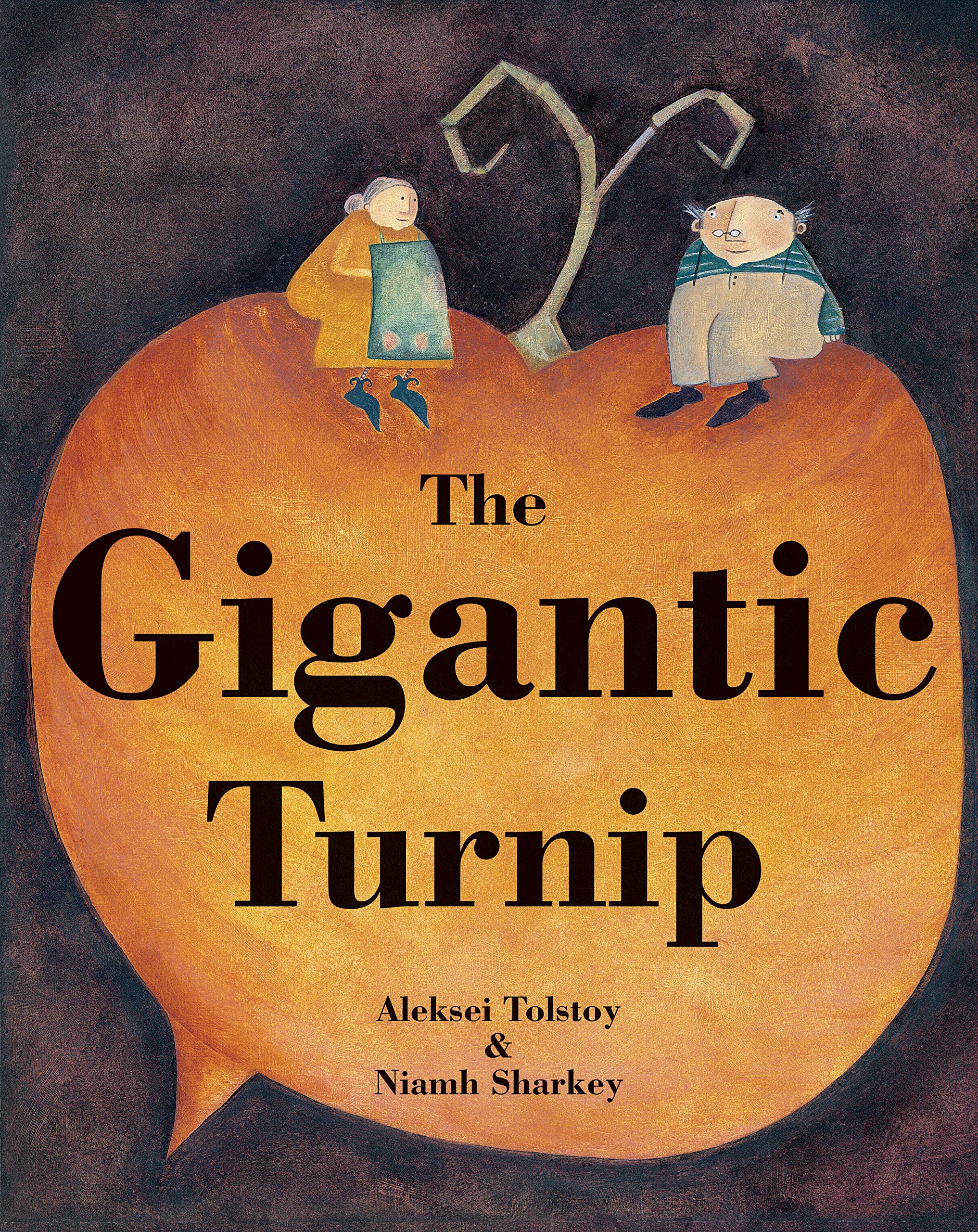 What do you think this story might be about?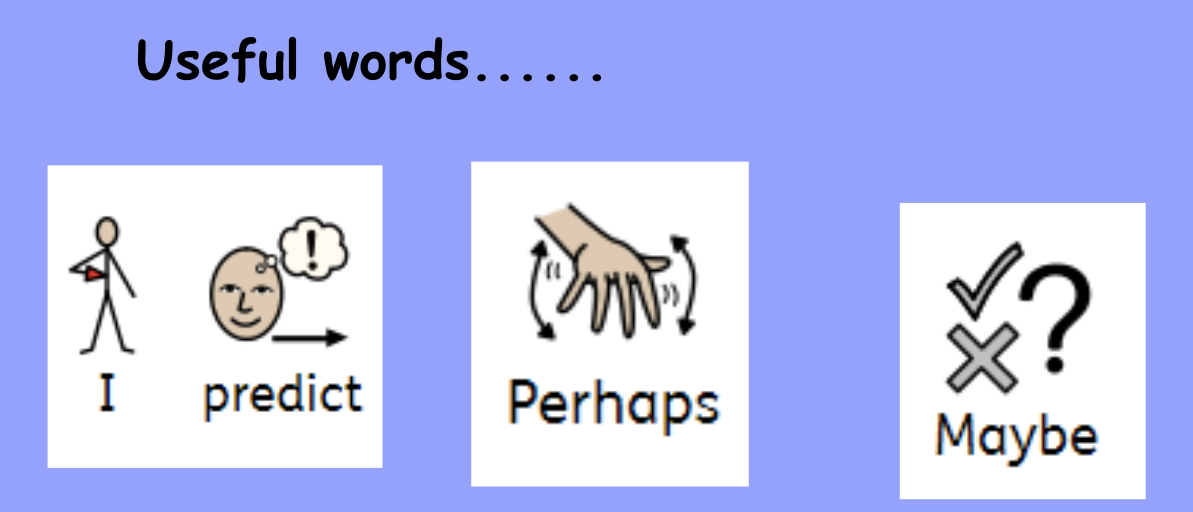 Now draw your prediction. Write a sentence about what you think, using a useful word. Don’t forget capital letters, full stops and finger spaces!